 ASSOCIATION OF PARENT COUNCILS (MAPC)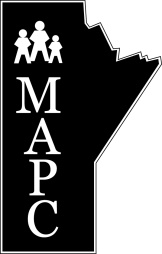 2018 - 2019 ASSOCIATE MEMBERSHIP REGISTRATIONPLEASE PRINTOffice use:Date Membership Rec’d		         Cheque No.		     Amount		Date Receipt Issued   		Entered (initial)							$	   				 	      		ORGANIZATION:CONTACT NAME:ADDRESS:EMAIL:________________________________________________________________________* MAPC provides bi-monthly E-bulletins and special announcements via email.  Please help us improve communication by providing your email address.PHONE AND FAX NUMBER:PHONE:   FAX:  ASSOCIATE MEMBERSHIP INFORMATIONASSOCIATE MEMBERSHIP INFORMATIONTERM:September 01, 2018– August 31, 2019FEE:$70.00 per organization (Any association who feels that membership with MAPC would be beneficial to their organization and who pays the annual membership fee, is approved by the MAPC Board of Directors, and upholds the constitution and By-Laws of MAPC)MAIL COMPLETED REGISTRATION AND CHEQUE TO: Association of Parent CouncilsFor Further InformationContact:MAPC OFFICEPh:  204-956-1770     Toll Free:  1-877-290-4702     Fax:  204-956-7780info@mapc.mb.ca     www.mapc.mb.ca     facebook.com/mapcmb     twitter.com/mapcmb